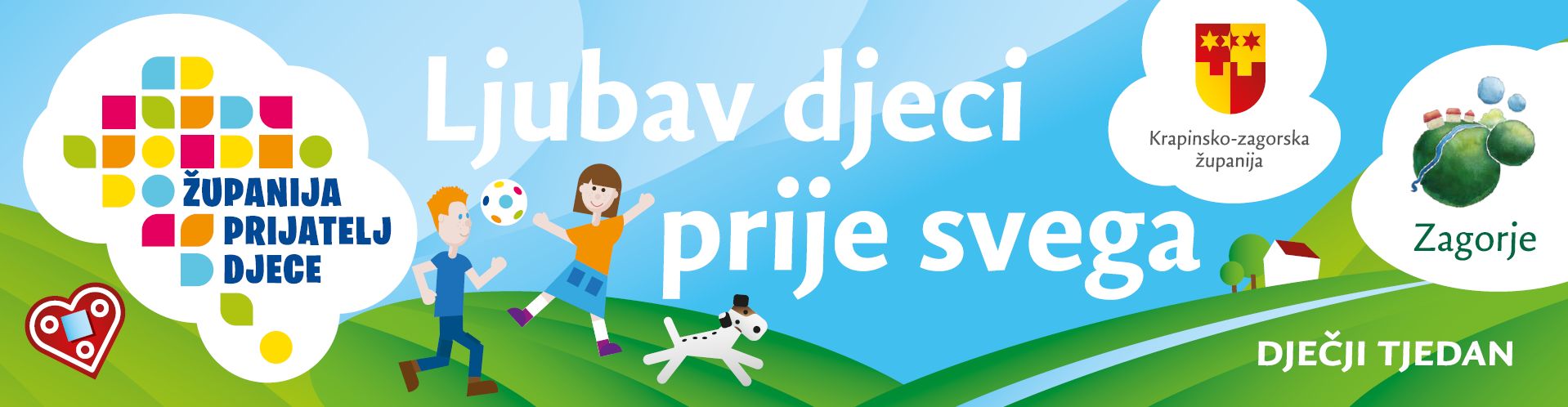 KRAPINSKO-ZAGORSKA ŽUPANIJA OBILJEŽAVA DJEČJI TJEDAN od 3. do  9. LISTOPADA 2022. GODINE -POD MOTOM     LJUBAV DJECI PRIJE SVEGA!Ciljevi obilježavanja Dječjeg tjedna:1. usmjeriti pozornost javnosti prema ostvarivanju prava, potreba i aktivnosti s djecom i za djecu, 2. organizirati u tim danima posebne i prigodno odabrane igre, priredbe i stvaralačke aktivnosti djece i za djecu,3. pokrenuti nove akcije od šireg značaja za razvoj i odgoj djece,4. poticati volonterski društveni i stručni rad odraslih s djecom te aktivnu participaciju djece u aktivnostima lokalne zajednice i šire.U nastavku dajemo pregled aktivnosti Krapinsko-zagorske županije, koja ponosno nosi status Županija – prijatelj djece, te Doma zdravlja Krapinsko-zagorske županije. Ujedno skrećemo pozornost da pratite aktivnosti lokalnih Društava naša djeca, za koje vjerujemo da će također organizirati niz aktivnosti za djecu u svojim lokalnim zajednicama.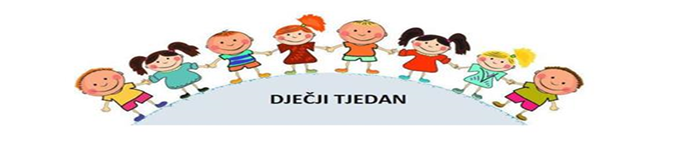                                         P R O G R A M 3. – 9. LISTOPADA PREDSTAVA PLAČKO (za niže razrede OŠ) i HULIGAN (za više razrede OŠ i SŠ)               u izvedbi kazališta Mala scena, dostupne putem poveznica:            https://youtu.be/H5LV-6_LOdk (link predstave „Plačko“)               https://youtu.be/bSKimRDr7xg (link predstave „Huligan“) INICIJATIVA DA SE U SVIM ŠKOLAMA ODRŽI DAN BEZ OCJENA OBJAVA JAVNOG POZIVA ZA PARTICIPATIVNI DJEČJI PRORAČUN ZA 2023. GODINUZASTAVA DJEČJEG TJEDNA NA PROČELJU ŽUPANIJSKE PALAČEPODJELA PROMOTIVNOG MATERIJALA ŠKOLSKIM I GRADSKIM KNJIŽNICAMA 3. LISTOPADA (PONEDJELJAK)   SVEČANO OTVORENJE DJEČJEG TJEDNA UZ PISANJE PORUKA DJECE ODRASLIMA       MJESTO I VRIJEME: KRAPINA, PARK MATICE HRVATSKE,  S POČETKOM U 12:00 SATI4. LISTOPADA (UTORAK)KONFERENCIJA "RANA INTERVENCIJA U DJETINJSTVU KAO DOPRINOS BUDUĆNOSTI ZAJEDNICE" U ORGANIZACIJI HRVATSKE UDRUGE ZA RANU INTERVENCIJU U DJETINJSTVU – HURIDMJESTO I VRIJEME: KRAPINA, PODUZETNIČKI CENTAR KZŽ, S POČETKOM U 10,00 SATI6. LISTOPADA (ČETVRTAK )SASTANAK DJEČJIH NAČELNIKA/CA I GRADONAČELNIKA/CA SA ŽUPANOM       MJESTO I VRIJEME : OŠ SVETI KRIŽ ZAČRETJE, S POČETKOM U 12:00 SATI 7. LISTOPADA (PETAK)STRUČNI SKUP NA TEMU „ZAŠTITA PRAVA DJECE U DIGITALNOM OKRUŽENJU“       MJESTO I VRIJEME: ZABOK, GALERIJA GRADA ZABOKA, S POČETKOM U 13.00 SATI OSTALE AKTIVNOSTIU organizaciji Doma zdravlja Krapinsko-zagorske županije:Pregrada, 3. listopada - Predavanje „Kako mobiteli i tableti utječu na dječji razvoj?“ - predavač Kristina Cajhen, mag.rehab.educ – Gradska knjižnica Grada Pregrade s početkom u 18,00 satiOroslavje, 4. listopada -  sastanak Grupe za podršku dojenju i obilazak Dječjeg vrtićaZabok, 5. listopada - u prostoru Centra za mlade (Zelena dvorana) druženje  s mamama  i djecom s  kratkim predavanjem "Prehrana u prvoj godini života"Krapina, 6. listopada -  sastanak Grupe za podršku dojenju u Gradskoj knjižnici od 9 do 11 sati Klanjec, 5. listopada - DV Kesten - suradnja patronažnih sestara i odgajateljica - Igra „Posjet liječniku“Tuhelj, 6. listopada - DV Potočić - suradnja patronažnih sestara i odgajateljica - Igra „Posjet liječniku“Kumrovec, 29. rujna - DV Jaglac - suradnja patronažnih sestara i odgajateljica - Igra „Posjet liječniku“Lobor, 5. listopada - Posjet djece  DV Ivančica Lobor ambulanti Doma zdravljaDonja Stubica, 6. listopada - u suradnji s DND-om i DV - posjet korisnicima Doma Pustodol i darivanje djece igračkama i art materijalimaNACIONALNI TJEDAN DOJENJAKumrovec - 5. listopada u 10,00 sati - obilježavanje Klupe za dojenje u Dječjem parkuKlanjec - 5. listopada u 11,00 sati - obilježavanje Klupe za dojenje u Parku znamenitih KlančanaDonja Stubica - postavljanje stolice za dojenje u pedijatrijsku čekaonicu (nabavljena sredstvima Grada Donja Stubica)Zlatar,  4. listopada - Grupa za podršku dojenju Zlatarska mati, Druženje majki i djece s patronažom - Park hrvatske mladeži/KnjižnicaLobor, 6. listopada -  Grupa za podršku dojenju Medvjedići Lobor, Druženje majki i djece s patronažom i načelnicomMarija Bistrica,  4. listopada - tečaj za trudnice u 10,00 sati